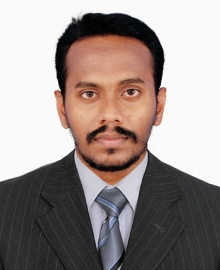  Mail     : halith.206401@2freemail.com  													HalithCareer Objective :  Seeking a position to utilize my skills and abilities in the challenging environment that offers                                  professional  growth while being resourcefull, innovative and flexible. Current Employment :            	 1. Name  of  the  Company  	: VAMAJA INDUSTRIES Pvt. Ltd,   Chennai – India.  	     Company  Profile   		: Manufacr.  of  Valves,Pumps, Compressor & Automation.   	     Designation  Held             	: Production Engineer.  	     Period                			: (2 Years ) From  November 2015 To August 2017      	    Description of work :   Plan, assign, inspect and supervise production work activities; maintain records and files; prepare reports.   Prepares sketches of proposed work, and assists in the design and specifications of planned jobs or contracts.Assign and distribute work orders and work requests.Review all work orders before and after completion.   Inspect contracted work as needed.Assist in budget planning and preparation.	 2. Name  of  the  Company 	: VISHNU AUTOMATION,   Coimbatore – India.  	     Company  Profile                      : Manufacr. Of Automation, Castings & CNC Work.   	     Designation  Held                      : Quality Control  Engineer.  	     Period                                         : (3 Years ) From  August  2012 To September  2015         	     Description of work :  Determines quality improvement parameters by identifying statistical methods relevant to     manufacturing processes.Develops experiments by applying full and fractional factorial techniques.Develops sampling plans by applying attribute, variable, and sequential methods.  Prepares reports by collecting, analyzing, and summarizing data; making recomtns.  Contributes to team effort by accomplishing related results as needed.	               3. Name  of  the  Company       : RAMBAL Ltd,   Chennai – India.                     Company  Profile                      : Manufacr. Of Automation, Castings & CNC Work.   	      Designation  Held                      : Quality Control  Inspector.	                     Period                                         : (1 Years ) From  September  2008 To June  2009                   Description of work :  Approves incoming materials by confirming specifications; conducting visual and measurement tests; rejecting and returning unacceptable materials.Approves in-process production by confirming specifications; conducting visual and measurement tests; communicating required adjustments to production supervisor.Documents inspection results by completing reports and logs; summarizing re-work and waste; inputting data into quality database.  Maintains safe and healthy work environment by following standards and procedures; complying with legal regulations.  Accomplishes quality and organization mission by completing related results as needed. Educational  Qualification              :       1)    B.E  (Bachelor of Engineering In Aeronautical) 				                                From Anna University, Chennai  - India.    					             2)   D.M.E  (Diploma in Mechanical Engineering )     						        From State Board of  Technical Edu. Tamil nadu  Software Training & Courses        :       1)  FEA using MSC-NASTRAN					             2)  AUTO-CAD                                                                         3)  Master Diploma in Networking                                                                         4)  Data  Processing & Computer Application (DPCA)Personal  Details   :                    Date  of  Birth                      : 07 – 08 – 1989.                    Sex & Nationality                : Male & India                    Marital  Status                      : Married                    Passport  Details                   : Expiry on 06 – 06- 2027.                    Driving License                    : LMV – at India, Expired on 2035.